INGLETON  PARISH COUNCILParish Clerk: A. M. HackE-mail: ahack1@hotmail.co.uk		                                                                                              				         Telephone 015242 42391www.ingletonparishcouncil.co.ukNOTICE IS HEREBY GIVEN THATA meeting of the Parish Council for the above named parish will be held at the Community Centre, Ingleton on 3 June 2019 on completion of the Annual Parish Meeting at 6.30pm.  Electors of this Parish are welcome and Councillors summoned to attend.A G E N D A1. Election of Chairman and signing of Declaration of Acceptance of Office2. Apologies for Absence3. Election of Vice Chairman, Officers of sub committees and Representatives (See Appendix 1)4. To note any Declarations of Interest and to record, consider and grant members’ requests for Disclosable Pecuniary Interest dispensations (Section 31 Localism Act 2011) in connection with items on this Agenda.5. To confirm the Minutes of the Parish Council Meeting 7 May 2019 and review matters arisinga) Vehicle Activated Speed Signs b) Village Map Updatec) 75th Annniversary of VE Day 20206. Reports  - Police  			7. Adjournment for questions/items for attention raised by members of the public or Councillors8. Planning– to consider applications received2019/20428/FUL Lodge Style Caravan for use as a bistro Rivers Edge Holiday Home, Bentham Road, IngletonC/45/660 Alteration of existing dwelling; erection of single storey side extension etc. And change of use of agricultural land to extend garden curtilage – Philpin House, Chapel Le Dale Carnforth2019/20483 Change of use of 1st Floor flat to offices & change of use of 2 storey offices to dwellingOffices 39 Main Street Ingleton Carnforth B&W Funerals9. Parish Council Maintenance Matters 	a) Park/Toilets                                                                                    		e) Street Lighting			b) The Brow                                                                                        		f) Ingleborough Community Centre			c) Highways                                                                                        		g) Cold Cotes/Chapel le Dale			d) Pump Track                                                                                    					10.	To receive information and where applicable decide further action on the undernoted on-going issues	a) Village Action Plan to report on recent meeting              		c) B4RN to receive report 	b) Allotments to receive report on progress				10.	Reports from and questions to District and County Councillors.11.	Correspondence – to action where appropriate - see Appendix 1	12. 	Reports from:           a.  Chairman b.  Clerk c.  Footpaths d.  Swimming Pool Management Committee	 e.  Quarry Liaison Committee13.	Finance -     To authorise signing of orders of payment and online payments	14.	Any other matters which the Chair decides are urgent in accordance with Section 100B (4) of the Local Government Act 1972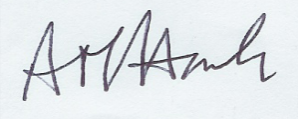 SIGNED…………………………………………(Clerk)                   		DATED 23 May 2015HARD COPIES OF PARISH COUNCIL MINUTES CAN BE FOUND AT THE LIBRARY AND ON THE COUNCIL’S WEBSITEAPPENDIX 1Emails10/5 W. Tooby’s reply regarding splash park schedule14/5 Yorkshire Audit Services Internal Audit Report22/5 NYCC Skipton & Ripon Area Constituency Committee 30 May at Settle22/5 YLCA re celebration of 75th anniversary of VE Day in 202022/5 NALC Council Spotlight PromotionDropboxResolutions RegisterMP SurgeriesParish Council Sub Committees and Representatives June 2018 MinutesJoint Management Committee – Councillors Metcalfe, Brash, Emsley, McGonnigal and Gaunt were appointed.Quarry Liaison – Councillors Metcalfe, Emsley and Lis were appointedBull Land Charity – Councillor Metcalfe, P. Weaire and R. M. Chalmers were appointed*Village Action Team – Councillors, Metcalfe, Howson, Gaunt and Weller were appointedPolice Liaison – Councillor Howson was appointedAllotments Liaison – Councillor Weller was appointedBentham Common Land Charity – W. Tooby was appointedIngleton Swimming Pool – Councillor Howson was appointedIt was resolved that all matters relating to Planning, Finance and Open Spaces will be dealt with by full Council.